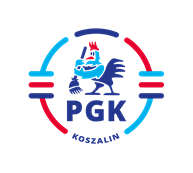 Koszalin, dnia 07.02.2022 r.Nr postępowania:  2022/BZP 00032938/01Nr referencyjny:  02Identyfikator postępowania:  ocds-148610-a22c07dc-7d9b-11ec-beb3-a2bfa38226abINFORMACJA Z OTWARCIA OFERT  zgodnie z art. 222 ust. 5 ustawy z dnia 11 września 2019 r.Prawo zamówień publicznych (  t.j. Dz.U. z 2021 r. poz. 1129 z późn. zm.).Dotyczy: „Dostawa odzieży roboczej i ochronnej dla pracowników PGK Sp. z o. o.  w Koszalinie”.  Ofertę złożył następujący Wykonawca:Polstar Holding Wołoszczuk Sp. K. ul. H. Modrzejewskiej 52,  75-734 Koszalin Cena ofertowa brutto 143.913,23 zł